Geschiedenis Studenten Vereniging Excalibur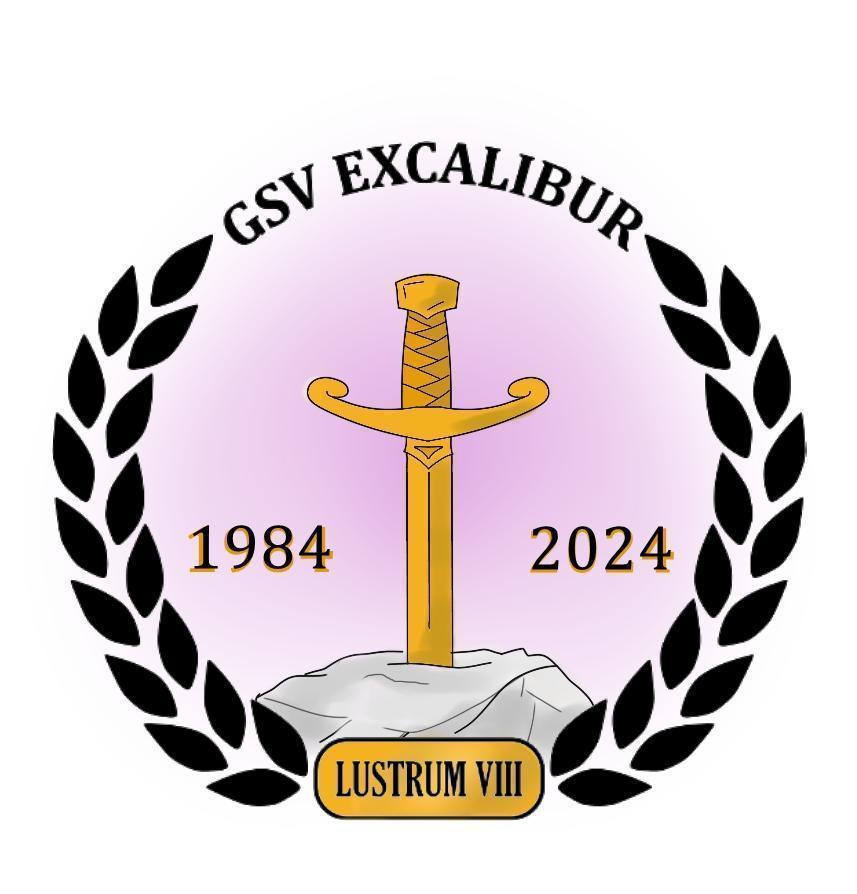 Halfjaarverslag van het 40e bestuur der GSV Excalibur2023-2024Inhoudsopgave		VoorwoordGeachte leden,Hierbij presenteert het 40e bestuur der GSV Excalibur haar halfjaarverslag voor het verenigingsjaar 2023-2024. Met een tevreden gevoel kijkt het bestuur terug naar een half jaar waarin veel leden de weg naar activiteiten hebben weten te vinden en waarin de voorbereidingen zijn getroffen voor de viering van het achtste lustrum. Naast alle voorbereidingen voor de lustrumweek zijn we ook begonnen met het opstellen van een gedragscode, hebben we de site up-to-date gemaakt en heeft de Acquisitiecommissie ons warm de winterdagen door gebracht.	In het halfjaarverslag kijken we niet alleen naar het verleden, maar ook zeker al naar wat de vereniging nog te wachten staat. Als we allemaal zijn bijgekomen van de feestelijke februarimaand zullen we weer ons beste beentje voor zetten op verscheidene festivals, enkele reizen ondernemen, maar ook zullen we ons blijven verdiepen in de geschiedenis middels het G-Café en Congres.	Kortom, de laatste maanden is er al veel gebeurd, maar er staat ook nog een heleboel voor de deur. Daarom nodigen we jullie van harte uit om dit halfjaarverslag met een kritisch oog door te lezen en vooral van feedback te voorzien op de aankomende Halfjaarlijkse Algemene Ledenvergadering. Zo maken we samen dit jaar ijzersterk om nooit meer te vergeten.Met vriendelijke groet,Het 40e bestuur der GSV Excalibur,Matz van der Berg, VoorzitterStijn Ingenpass, SecretarisGiovanni Zajec, PenningmeesterVera Bosch, Algemeen bestuurslid Interne BetrekkingenEva Klep , Algemeen bestuurslid Externe BetrekkingenEva Grooten , Algemeen bestuurslid MediaAlgemeenAlgemene LedenvergaderingenHet afgelopen halfjaar hebben er, voorafgaand aan de Halfjaarlijkse Algemene Ledenvergadering (HALV), twee Algemene Ledenvergaderingen (ALV’s) plaatsgevonden: de Beleids-ALV en de Algemene Jaarvergadering. De mondelinge PR en berichten in de PR-groepen hebben hun vruchten afgeworpen en gezorgd voor een mooie mix van aanwezige jaarlagen op de ALV’s. Het bestuur hoopt nog wel meer eerstejaarsstudenten te kunnen enthousiasmeren om ook aanwezig te zijn op ALV’s en hun stem te laten horen door hen persoonlijk aan te spreken om ALV’s te bezoeken. Daarnaast gaat het bestuur in het komende halfjaar ook haar best doen om meer internationale studenten naar de ALV’s te laten komen. Het bestuur gaat hier aan werken door meer mondelinge PR gericht aan de eerstejaars- en internationale studenten te maken.Algemene JaarvergaderingTijdens de Algemene Jaarvergadering (AJV) van 19 oktober 2023 heeft het bestuur een stemverklaring gegeven over hun standpunt van de kandidatuur van een van de kandidaten. Door de reacties van de ALV op het standpunt van het bestuur heeft het bestuur ingezien dat zij het willen brengen van deze stemverklaring anders hadden moeten aanpakken en doordachter hadden moeten nadenken over wat de consequenties hadden kunnen zijn van deze stemverklaring. Voor de gang van zaken op deze AJV heeft het bestuur ook haar excuses aangeboden aan de desbetreffende kandidaat. Door de opstelling tijdens de AJV en de formele toon van de verklaring heeft het bestuur een ongemakkelijke situatie veroorzaakt die exclusiviteit suggereert, terwijl het bestuur juist waarde hecht aan de samenwerking tussen de ALV, Raad van Advies en het bestuur. Al met al had het bestuur beter moeten nadenken over hoe zij hun bezwaren zouden uiten en hadden zij dit zeker niet als bestuur moeten brengen.Binnen twee weken na de AJV, op 1 november, heeft er een gesprek plaatsgevonden tussen het bestuur en de kandidaat om persoonlijk met diegene de situatie te bespreken. Tijdens dit gesprek is alle ongemakkelijkheid uit de lucht gehaald en heeft iedereen aangegeven uit te kijken naar de toekomst en er een goede samenwerking van te willen maken.AlumniDe Carrièrecommissie is al druk bezig met de organisatie van de alumnidag; zie voor de voortgang hiervan het kopje ‘Carrièrecommissie’.	Daarnaast heeft het bestuur het GSV-alumnibestand gecontroleerd op verlopen contactformulieren en deze, waar mogelijk, laten vernieuwen. Bovendien is het bestuur van plan om tegen het einde van het verenigingsjaar, wanneer het duidelijk is wie zich allemaal uit willen schrijven bij de vereniging, deze mensen een contactformulier op te sturen en hopelijk in te laten vullen. Verder zal het bestuur proberen om na de uitreiking van de bachelor- en masterdiploma’s in mei en juni 2024 zoveel mogelijk alumni een contactformulier mee te geven en in te laten vullen.DuurzaamheidHet 40e bestuur heeft het afgelopen halfjaar op verschillende manieren gekeken naar het verduurzamen van de vereniging. Om papierverspilling tegen te gaan zijn veel zaken gedigitaliseerd, zoals alle aanmeldingen voor activiteiten en nieuwe ledeninschrijvingen ná de introductie. De inschrijvingen voor de reizen van de vereniging zijn wel nog fysiek gebeurd om het inschrijven op volgorde (wie het eerst komt, wie het eerst maalt) te waarborgen. Ook is er een kleinere oplage van het HInT gekomen, van 300 naar 150 exemplaren per editie. Zie het kopje ‘HInT’ voor verdere informatie.Bij het aanschaffen van nieuwe producten is er gekeken naar samenwerkingen met klimaatneutrale bedrijven, bijvoorbeeld bij de merchandise. Zo is de Lustrum thermosfles van de winterlijn van CO2-neutraal materiaal gemaakt en zijn ook de Lustrumtassen duurzaam gemaakt. Ook is er enkel fairtrade koffie en thee gekocht voor de ledenuurtjes of van bedrijven die de Rainforest Alliance steunen. Daarnaast wilde het bestuur meer gebruik gaan maken van herbruikbare spullen voor activiteiten. Het afgelopen halfjaar heeft het bestuur dit meermaals gedaan, als ook spullen geleend van andere verenigingen, bijvoorbeeld bij de Eerstejaars Pubquiz. Voor het hergebruiken is de inventarislijst van onze vereniging gebruikt, die tevens is geüpdatet door elke commissie een link te geven waarmee ze nieuw-gekochte spullen zelf kunnen toevoegen aan de inventaris. Echter staat dit wél nog in de kinderschoenen. Het bestuur gaat aankomend half jaar aan de slag om de oude inventaris verder te updaten. Ook aan het fysieke archief van de vereniging zal aankomend half jaar gewerkt worden om deze te digitaliseren en om zo de vereniging verder te verduurzamen. Alleen de notulen van de BV’s en ALV’s zullen nog geprint worden voor het fysieke archief.Bij de reizen van de vereniging heeft het bestuur gekeken naar de mogelijkheden tot verduurzamen door via bus en/of trein te reizen. Door inflatie en lange reistijden voor de ‘groene’ reisopties hebben de Reiscommissie en het bestuur gekozen om toch te gaan vliegen met de Grote Reis, maar al het reizen op locatie zal met bus- en treinvervoer zijn. Helaas geeft de luchtvaartmaatschappij waar we mee vliegen geen optie tot het compenseren van de CO2-uitstoot of de ecologische voetafdruk. Meer informatie over de reizen volgt onder het kopje ‘Reiscommissie’.GSV-kamerZoals beloofd is er het afgelopen halfjaar een leeshoekje gecreëerd in de kamer, al is hier helaas nog niet zoveel gebruik van gemaakt. Ook zijn er een aantal spullen weggehaald van de kamer zodat het opgeruimder oogt. Verder is er een nieuwe kast geplaatst aangezien de vorige kast aan vervanging toe was.  InclusiviteitHet bestuur hecht grote waarde aan een gevoel van inclusiviteit. Het veilig, betrokken en welkom laten voelen van alle leden bij de studievereniging is voor het bestuur een prioriteit. Het afgelopen halfjaar heeft het bestuur gemerkt dat verschillende leden aan de borrels en activiteiten hebben deelgenomen, waardoor er een diverse ledenstructuur is ontstaan waarbij meerdere jaarlagen samenkwamen. Door in gesprek te gaan met de aanwezige leden kwam het bestuur te weten hoe het met hen ging en kon het bestuur hierop inspelen bij volgende borrels en activiteiten. 	Ook heeft het bestuur het afgelopen halfjaar al veel moeite gedaan om bij elke borrel en activiteit een alcoholvrije optie te geven, wat tot nu toe goed beviel onder de leden. Wel heeft het bestuur opgemerkt dat het betrekken van maatschappelijke thema’s bij borrels en activiteiten nog niet op het niveau is waarop het bestuur had gehoopt. Zo heeft de Onderwijs en Lezingencommissie de activiteit Stemmen & Strijden georganiseerd over de geschiedenis van de Nederlandse verkiezingen, maar daar is het tot nu toe bij gebleven. Het aankomende halfjaar zal het bestuur daarom verder proberen om commissies aan te sporen om meer met belangrijke maatschappelijke thema’s wat te doen in hun borrels en activiteiten. Echter worden de commissies niet verplicht om iets met maatschappelijke thema’s te doen, alleen aangespoord om hen de vrijheid te geven om ook zelf met thema’s te komen. Het bestuur zal verder kijken of er bij de Early Modern Movie Night of bij bestuursborrels maatschappelijke thema’s te implementeren zijn. InternationaliseringHoewel het aandeel Comparative European History (CEH) studenten minder is dan dat van de bachelor Geschiedenis, is het bestuur blij dat er internationale studenten van verschillende jaarlagen aanwezig zijn bij activiteiten. Dit wil het bestuur graag volhouden en bevorderen met verdere internationalisering. Elke maand worden er ook bij de eerste- en tweedejaars studenten CEH collegepraatjes gegeven om hen zo te motiveren om aan te sluiten bij activiteiten. Aan het begin van het collegejaar is het hele bestuur aanwezig geweest om zich voor te stellen aan de nieuwe CEH studenten, zodat ook zij die niet bij de introductieweek aanwezig konden zijn, zich betrokken voelen bij de vereniging.Het bestuur probeert elke activiteit in het Engels aan te bieden en dat is tot nu toe altijd gelukt, behalve in een enkel geval waarbij sprekers tijdens bijvoorbeeld het kroegcollege voorkeur gaven aan het spreken in het Nederlands. Er wordt echter naar gestreefd om lezingen in het Engels aan te bieden en zo zal de voertaal van het congres dit collegejaar bijvoorbeeld Engels zijn. Daarnaast is ook alle tekst op de website voorzien van een correcte en actuele Engelse vertaling waardoor nu alle informatie op de website net zo toegankelijk is voor zowel de Nederlandse als de internationale studenten. Hetzelfde geldt voor de posters die in de kamer worden opgehangen. Zo is er bijvoorbeeld een Engelse poster van de ‘Ben je oké?’-campagne opgehangen in de kamer zodat iedereen toegang heeft tot deze informatie. Het bestuur hoopt internationale studenten zo een betrokken gevoel te geven en zal zich komend halfjaar verdiepen in verdere mogelijkheden om dit te doen.Leden-KeuzeactiviteitGedurende het afgelopen half jaar is er weer PR gemaakt voor de Leden-Keuzeactiviteit die plaats zal vinden tijdens de Lustrumweek. De leden konden hun voorkeuren opgeven, al moesten deze wel aan een paar voorwaarden voldoen. Zo werd de keuze voor bijvoorbeeld een cantus uitgesloten aangezien deze al in de lustrumweek gehouden zou worden. Ook werd vermeld dat activiteiten die in strijd zijn met de wet en-of de gedragscode van de universiteit niet georganiseerd zouden worden.  Nadat de leden hun ideeën gedeeld hadden, werd er een poll geplaatst met de meest voorgestelde activiteiten. Hieruit konden de leden uiteindelijk kiezen welke activiteit het zou gaan worden. Op het moment van schrijven van het halfjaarverslag moet de activiteit nog plaatsvinden dus een reflectie op hoe deze activiteit is verlopen, zal volgen in het jaarverslag. De activiteit waarvoor gekozen is, is een bierproeverij die zal plaatsvinden in Brouwerij de Hemel.							Verder heeft het bestuur ervoor gekozen om, vanwege een drukke planning, geen tweede leden-keuzeactiviteit plaats te laten vinden in het tweede halfjaar.LidmaatschapskaartenEr zijn dit jaar weer een hoop lidmaatschapskaarten uitgedeeld aan nieuwe leden. Deze zijn voorzien van een nieuwe blauwe sticker om de kaart up to date te houden. Er is door het bestuur PR gemaakt om de lidmaatschapskaarten op te halen en over de voordelen ervan. Deze zijn in de PR-groepen gestuurd en op de Instagram Story gezet. Bovendien konden de leden een sticker ophalen van Bar2 en café de Bieb voor op hun lidmaatschapskaart. Bij het laten zien van de kaart krijgen leden korting op zowel alcoholische als non-alcoholische dranken bij deze en nog veel meer kroegen. 				Het bestuur heeft verder gewerkt aan de online lidmaatschapskaart. Deze is nu voorzien van een animatie, zodat het voor partners duidelijk is dat er geen schermafbeelding gebruikt wordt bij het laten zien van de kaart. Het bestuur gaat dit systeem in het komende half jaar doorgeven aan de partners. Er is nog geen promotie uitgekomen bij de leden over de online lidmaatschapskaart, omdat er eerst gewerkt is om zowel de kaart als de website zelf volledig up-to-date te krijgen. Hier zal echter in het tweede halfjaar wel PR van verschijnen. PlanningVanwege het Lustrumjaar is de planning dit jaar extra vol. Hierdoor was het niet altijd mogelijk om alle commissies het gewenste aantal activiteiten te laten organiseren. Hierom heeft het Algemeen bestuurslid Interne Betrekkingen er in samenspraak met de rest van het bestuur voor gekozen om sommige commissies samen een activiteit te laten organiseren in het tweede halfjaar.PrivacyIn het afgelopen half jaar heeft het 40e bestuur haar uiterste best gedaan om de privacy van de leden te beschermen en de Algemene Verordening Gegevensbescherming (AVG) na te leven. 	De foto’s op de website staan tegenwoordig niet meer op de website zelf, maar op een Google Drive om de website te verlichten. Daarnaast bevatten de foto's van de nieuwe camera te veel pixels om op de website te kunnen worden gedownload. De Google Drive bood daarom een oplossing voor beide problemen. De mappen van deze Drive zijn op de website zichtbaar en zo kunnen de foto’s wel op de website bekeken worden. Het bestuur heeft ervoor gezorgd dat het Google Drive account waar deze foto’s opgeslagen staan met een tweestapsverificatie beveiligd is. Daarnaast is het zoals voorheen alleen mogelijk om de foto’s van deze Drive te zien door leden die via de portal zijn ingelogd. Mappen kunnen niet met een link worden doorgestuurd, omdat de Drive via een plug-in verbonden is met de website. Een plug-in is een stuk software dat extra functionaliteiten aan de website toevoegt. De Drive kan zo binnen de website zelf bekeken worden waardoor leden niet naar een externe pagina worden doorgestuurd. Zo blijven de foto’s beveiligd en daarmee ook de privacy van de leden. Aan het begin van het collegejaar zijn er echter wel enkele mappen zichtbaar geweest buiten het portal. Dit is een fout geweest in de instellingen van de desbetreffende mappen door het Algemeen Bestuurslid Media en is na hierop gewezen te zijn snel aangepast. Deze fout werd echter gemaakt toen de foto's nog op de website zelf stonden opgeslagen en kan niet meer gebeuren nu de foto's op de Google Drive staan. Tot slot zijn de foto’s die ouder waren dan drie jaar verwijderd van de website en op de harde schijf van de vereniging gezet.  Raad van AdviesIn de afgelopen maanden is er een aantal keer contact geweest tussen het 40e bestuur en de Raad van Advies (RvA) over de praktische kant van het contact en over inhoudelijke zaken. De RvA is het afgelopen half jaar slechts een aantal keer van een besluitenlijst voorzien, en niet elke twee weken. Dit komt doordat er niet elke twee weken zaken waren waarvan de RvA op de hoogte gesteld moest worden.Voorafgaand aan de HALV hebben er twee overleggen plaatsgevonden tussen het 40e bestuur en de RvA. De eerste keer zijn er afspraken gemaakt over het contact tussen de beide groepen en zijn er zaken besproken zoals de vertrouwenscontactpersonen (vcp’s), een eventuele gedragscode en de website. Tijdens het tweede overleg is het halfjaarverslag en de feedback van de RvA hierop besproken. Het bestuur hecht veel waarde aan deze fysieke bijeenkomsten, omdat er op deze manier duidelijker overlegd kan worden over zaken dan online.	Daarnaast zijn er vanuit de RvA drie mensen als vcp aangesteld, waarvan één al vcp was en er twee nieuw bijgekomen zijn. Voor vcp’s is er PR gemaakt in de PR-groepen en op de Instagram, daarnaast hangt er in de GSV-kamer een poster met hun foto’s, namen en e-mailadres om hun bekendheid binnen de vereniging te vergroten. Ook zijn de vcp’s bezig met het volgen van vcp-trainingen die vanuit Student Life and International Mobility (SLIM) worden aangeboden. Deze trainingen bereiden vcp’s voor op de situaties die zij mogelijk gaan tegenkomen en hoe hier mee om te gaan.RepresentativiteitHet bestuur heeft haar bestuurspakken gedragen tijdens formele aangelegenheden van de universiteit, op constitutieborrels als ook tijdens de AJV. Bij reguliere activiteiten van de vereniging heeft het bestuur bijna altijd haar bestuurspolo’s aangehad om herkenbaarheid te creëren onder de leden, met enkele uitzonderingen van themafeesten en sportactiviteiten waarbij het bestuur dan of themakleding of de zwarte sportpolo’s aan had. Tijdens kamerdiensten en ledenuurtjes hebben de verantwoordelijke bestuursleden grotendeels de bestuurspolo’s gedragen. Ook aankomend half jaar zal het bestuur zich zo veel mogelijk proberen te houden aan deze vormen van representativiteit. WelzijnHet bestuur is het afgelopen half jaar bezig geweest met het welzijn van de leden door verschillende trainingen over welzijn en sociale veiligheid te volgen. Een van de trainingen was georganiseerd vanuit SLIM en werd gegeven door Stichting Sexmatters. Deze training ging onder andere over het belang van een gedragscode. De andere voorlichting was georganiseerd door de vertrouwenspersonen van de universiteit en hierin is besproken hoe om te gaan met zaken als beschuldigingen van ongewenst gedrag. Daarnaast heeft het bestuur zich bezig gehouden met het welzijn van de leden door te onderzoeken wat de ‘ben je oké?’-campagne allemaal aan handvatten te bieden heeft. Hieruit is naar voren gekomen wat het bestuur en commissies allemaal kunnen doen om iedereen zich veilig te laten voelen op activiteiten.	Al deze gecombineerde inzichten hebben ertoe geleid dat het bestuur bezig is met het opstellen van een eigen gedragscode. Voor het hebben van een handvat bij het opstellen van de gedragscode is ook contact gezocht met andere leden van de SGN, aangezien een aantal hiervan al een eigen gedragscode hebben. Ook is de gedragscode van de Radboud Universiteit (RU) gebruikt om inspiratie te krijgen voor wat er allemaal in een gedragscode opgenomen moet worden. In de afgelopen maanden is er geen PR gemaakt voor de website gezondeboel.nl, zoals wel gesteld in het beleidsplan. Deze PR zal er ook niet meer komen. Het bestuur heeft dit besloten om meer tijd en energie te kunnen steken in de opstelling van de gedragscode. Het bestuur denkt op deze manier beter bij te kunnen dragen aan de bevordering van het welzijn en sociale veiligheid van haar leden dan door PR te maken voor deze site.Ook is er een moment geweest tijdens een ledenuurtje na de tentamens waarin de leden langs konden komen om met de Opleidingscommissie (OLC) te praten over wat zij graag anders zouden willen zien binnen de door hen gevolgde cursussen. Hier werd echter nauwelijks gebruik van gemaakt en het is daarom tot nu toe bij dit ene moment gebleven. Er zal in samenspraak met het OLC gekeken worden of er nog een volgend moment zal plaatsvinden.												Verder is er gedurende de welzijnsweek van de universiteit door de vereniging deelgenomen aan de Arts and Crafts-activiteit. Hierbij kwamen GSV-leden, maar ook studenten van buiten de vereniging samen om papieren schoentjes en huisjes te knutselen. Het bestuur heeft veel positieve reacties mogen ontvangen over het deelnemen van de vereniging aan deze activiteit.		Tot slot heeft het bestuur ook Welzijnscursussen aangeboden na de tweede tentamenperiode. Het bestuur had hierbij contact met een coach uit Nijmegen die cursussen over mentale fitheid en veerkracht voor studenten verzorgt. Hierbij is gebruikgemaakt van de welzijnssubsidies van SLIM. Het bestuur had twee afspraken met de coach ingepland, zodat leden die college hadden op het ene moment, nog altijd het andere moment bij zouden kunnen wonen. Bovendien zou een van de cursussen in het Engels aangeboden worden. Doordat hier geen aanmeldingen voor waren, heeft het bestuur deze cursussen helaas niet door laten gaan. Het bestuur is momenteel aan het kijken of de Welzijnscursus op een ander moment in het komende halfjaar kan plaatsvinden.BoekhoudingBasisbudgettenTot nu toe hebben alle commissies genoeg gehad aan het door de Penningmeester ingestelde basisbudget. Zoals in het beleidsplan reeds is besproken, hebben de meeste commissies een lager basisbudget ontvangen. Ook dit heeft tot nu toe geen problemen opgeleverd, al ligt het in de lijn der verwachting dat de HInT-redactie hun basisbudget zal overschrijden (zie kopje ‘Historisch Institutioneel Tijdschrift’). Het bestuur zal dan ook extra budgettering uit post 8130 van de jaarbegroting beschikbaar stellen om de HInT-begroting alsnog rond te krijgen. Vanuit de commissie-penningmeesters heeft de Penningmeester over het algemeen positieve feedback ontvangen over hun basisbudget. Voor de Feest- en Borrelcommissie is er een fout gemaakt in de berekening van het basisbudget. Hierdoor hebben zij niet de beschikking tot €1.400,00 maar tot €1.600,00. In een persoonlijk gesprek met de commissie-penningmeester van de Feest- en Borrelcommissie heeft de Penningmeester zijn excuses aangeboden voor deze verwarring.	Aan het begin van het jaar zijn er door de Penningmeester duidelijke deadlines gesteld aan de commissie-penningmeesters om hun begrotingen en resultatenrekeningen op tijd aan te leveren. Dit bleek, zoals afgelopen jaren ook al vaker het geval was, in sommige gevallen lastig te halen. De commissies zijn zich bewust van de deadlines en hebben aangegeven zich komend halfjaar hieraan te zullen gaan houden. 	Ook de niet-commissie gerelateerde posten hebben, met uitzondering van de verkoopbare merch (3012), tot nu toe genoeg gehad aan het basisbudget. BetalingenIn het eerste halfjaar zijn (bijna) alle transacties van de vereniging op een girale manier verlopen. De inschrijvingen voor activiteiten en de facturering en incassering verlopen geheel automatisch via Conscribo (zie kopje ‘Conscribo’). Door deze manier van betalen is het lastiger voor deelnemende leden om in het debiteurenbestand te belanden. Doordat niet-intentionele terugboekingen direct zijn gecontacteerd, zijn er geen debiteuren ontstaan door activiteiten of de verkoop van merchandise. Ook de contributie-inning is, zoals afgelopen jaren het geval was, verlopen via een incasso. Hiermee zijn 781 leden geïncasseerd. In tegenstelling tot de incasso’s van activiteiten en merchandise hebben hier wel 60 leden het bedrag teruggeboekt. De Penningmeester heeft een tweede incassoronde uitstaan om de overige 60 leden nogmaals te incasseren. Deze leden zijn via de mail op de hoogte gebracht van de tweede incassoronde, maar zullen voorlopig genoteerd staan in het debiteurenbestand. De Penningmeester is voornemens om komend half jaar actief aan de slag te gaan met het debiteurenbestand en spreekt de hoop uit dat zo veel mogelijk betalingen alsnog zullen plaatsvinden. Hiermee zullen alle openstaande debiteuren tot het jaar 2020-2021 worden kwijtgescholden en verhaald op de vereniging. Daar waar gepast, zal het bestuur in samenspraak met de RvA besluiten tot uitschrijving van niet-betalende leden. 	Per oktober 2023 heeft het bestuur afscheid genomen van het betalingssysteem Mollie en is met toestemming van de ALV en de Kascommissie overgegaan op het facturatiesysteem van Conscribo. Dit is positief bevallen. Door dit facturatiesysteem worden debiteuren automatisch genoteerd en verdwijnen zij ook weer automatisch als de betaling plaats heeft gevonden. Deelnemende leden krijgen voor een incassering hoger dan 20 euro een aankondigingsmail met de exacte incassodatum. Tot nu toe is het systeem enkel nog gebruikt bij activiteiten van minder dan honderd deelnemers. Het bestuur is dan ook voornemens om deze try-out door te trekken tot oktober 2024 en zal op de Algemene Jaarvergadering met een definitief advies komen. Commissie-penningmeesteroverlegHet Commissie-penningmeesteroverleg heeft tot nu toe eenmaal plaatsgevonden in september 2023. In deze bijeenkomst heeft de Penningmeester de commissie-penningmeesters wegwijs gemaakt in het maken van begrotingen en resultatenrekeningen, zijn de deadlines besproken en zijn eventuele valkuilen behandeld. Daarbij is een gezamenlijke map aangemaakt waarop voorbeelden van begrotingen en resultatenrekeningen geüpload staan. Ook is er een bestand opgesteld waarin de gezamenlijke afspraken tussen de Penningmeester en de commissie-penningmeesters genoteerd staan. Komend semester zal er nogmaals een Commissie-penningmeesteroverleg plaatsvinden om terug te blikken op het verenigingsjaar tot dan toe en om te kijken wat er van elkaar geleerd kan worden. De Penningmeester neemt zich voor om het overleg te plannen ná de verkiezing van het nieuwe kandidaatsbestuur, zodat de kandidaatspenningmeester ook aan kan sluiten bij dit overleg en de feedback vanuit de commissie-penningmeesters mee kan nemen in de jaarbegroting van 2024-2025.	Naast het overleg hebben er tweemaal individuele contactmomenten plaatsgevonden tussen de Penningmeester en de commissie-penningmeesters. Hierbij is er in de eerste sessie gekeken naar de opgestelde begroting en is er in de tweede sessie teruggeblikt op het afgelopen half jaar en vooruitgekeken naar de rest van het verenigingsjaar. Deze contactmomenten hebben de samenwerking tussen Penningmeester en commissie-penningmeesters laagdrempeliger gemaakt. In de individuele sessies gaven de commissie-penningmeesters aan de sturing vanuit het bestuur te waarderen. ConscriboAfgelopen half jaar is het boekhoudprogramma Conscribo door de Penningmeester gebruikt om de in- en uitgaven van de vereniging te beheren. Ook de Secretaris en het Algemeen bestuurslid Media hebben om toegang te krijgen tot het ledenbestand en de maillijst gebruikgemaakt van de voor hen toegankelijke pagina’s van Conscribo. De Secretaris heeft daarbij alle leden die zich vóór 1 oktober 2023 uitgeschreven hadden, gearchiveerd. Drie juist-uitgeschreven leden zijn daarbij over het hoofd gezien. De contributie is bij hen echter teruggestort, waarna zij alsnog uitgeschreven zijn. Allerlaatst verloopt ook de inschrijving van nieuwe leden sinds dit verenigingsjaar via een door Conscribo beheerde plug-in op de website. Dit wordt door de Secretaris als tijdbesparend ervaren en de online inschrijvingen besparen daarnaast een hoop papierwerk. KascommissieHet contact tussen de Kascommissie en de Penningmeester is het afgelopen halfjaar voortvarend verlopen. Beiden zijn eenmaal in januari 2024 bijeengekomen om een kascontrole uit te voeren. Hierbij hebben zich geen noemenswaardige zaken voorgedaan. De Kascommissie heeft naast de kascontrole het bestuur ook bijgestaan in de financiële afhandeling van de Kleine Reis (zie kopje ‘Reiscommissie’). Doordat de betaling voor activiteiten en merchandise nu via het boekhoudsysteem van Conscribo verloopt, heeft de Kascommissie ook inzicht in wie wel of niet betaald heeft. Deze administratie hoeft voortaan dan ook niet meer via inschrijflijsten bijgehouden te worden. RabobankDe Penningmeester heeft het contact met de Rabobank dit jaar als zeer fijn ervaren. Tot eind oktober 2023 heeft de Penningmeester betalingen uit moeten voeren met de bankpas van de Penningmeester van het 39e bestuur, maar vlak voor de Kleine Reis werd de nieuwe bankpas en creditcard opgestuurd en konden deze in gebruik worden genomen. Er hebben zich ook geen problemen voorgedaan in het uitvoeren van betalingen met de Rabobank. De Penningmeester verwacht ook niet dat dit nog zal gebeuren. CommissiesAcquisitiecommissieDe Acquisitiecommissie (AcquiCo) heeft het afgelopen halfjaar vooral de focus gelegd op het bedenken en uitwerken van een winterlijn als merchandise, met zowel het originele GSV-logo als ook het lustrumlogo. De verkoop van de merchandise is via een Google Forms formulier gedaan, maar zal, net als bij het inschrijven voor activiteiten, met de zomerlijn via een formulier op de website gedaan worden zoals beschreven in het beleidsplan. De betaling van de merchandise is via facturen en automatische incasso's geregeld. De winterlijn is goed bevallen bij de leden en er waren veel bestellingen. Hierdoor zal er voor de zomerlijn extra ruimte in de begroting op de post van de verkoopbare merchandise nodig zijn. Deze post zal quitte blijven spelen, maar er is door een budgetverhoging meer ruimte om de zomerlijn op te kopen en aan de leden weer te verkopen. Daarnaast zijn er nieuwe stickers en cadeautjes voor de leden besteld voor tijdens de Lustrumweek. De commissie zal de komende tijd gaan kijken naar het uitbrengen van een zomerlijn en alvast leuke ideeën bedenken voor weggeefmerchandise voor tijdens de introductie. Naast de merchandise heeft de commissie onderzoek gedaan naar nieuwe deals, contacten en andere samenwerkingen. In september heeft de vereniging een samenwerking met de Molenstraat gesloten die vooralsnog erg voordelig uitpakt. Met de deal van de Molenstraat krijgt de vereniging zeer goedkope drankjes, meer ruimtes om activiteiten te organiseren en €75,- aan sponsoring per georganiseerde activiteit. Tevens krijgen leden met een sticker op hun lidmaatschapskaart elke dag van de week goedkope drankjes in Bar2 en De Bieb. De samenwerking met de Molenstraat zal aankomend halfjaar nog veelvuldig gebruikt gaan worden tijdens activiteiten en feesten.Het aankomende halfjaar zal er verder worden gekeken naar nieuwe samenwerkingen en sponsoren. De oude contracten zijn tevens vernieuwd en waar mogelijk bijgeschaafd door meer alcoholvrije deals toe te voegen.ActiviteitencommissieDe Activiteitencommissie (AcCo) heeft het afgelopen halfjaar weer bekende activiteiten georganiseerd, zoals het befaamde Gotcha! en de Triviant Competitie. Gotcha! was de eerste week een denderend succes; de tweede week ging het moeizamer en was er geen goed zicht meer op wie er nog in het spel zaten en wie niet. De commissie heeft hierop gereflecteerd en gaat ervoor zorgen dat dit volgend jaar beter gestroomlijnd wordt. De Triviant Competitie was een gezellige en drukke activiteit. Brouwerij Florijn had genoeg ruimte voor de vereniging gereserveerd en een fijne drankdeal, waardoor het een geslaagde avond was. Wél heeft de commissie gemerkt dat enkele spellen gedateerd zijn, waardoor er soms wat ophef ontstond over bepaalde termen/concepten. De commissie gaat dit meenemen naar volgend jaar en nadenken over het aanschaffen van nieuwere spellen. 	De AcCo is dit jaar enigszins bijtijds begonnen met het regelen van het jaarlijkse Ledenweekend dat weer in mei zal plaatsvinden. Momenteel is de locatie van het weekend nog niet vastgelegd in verband met de hoeveelheid aan al verhuurde locaties. De commissie is daarom op zoek naar locaties die wat verder weg liggen dan de gebruikelijke 1,5 uur met het openbaar vervoer. De commissie is hoopvol dat er een locatie bekend zal zijn ten tijde van de HALV. De komende tijd zal de commissie wél al gaan werken aan de weekendplanning en aan PR-berichten voor het ledenweekend dat zodra de locatie vaststaat, dat het weekend ook meteen bekend gemaakt kan gaan worden. De commissie kijkt daarnaast met veel plezier uit naar het organiseren van aankomende activiteiten. ArchiefcommissieDe Archiefcommissie heeft het afgelopen halfjaar de agenda’s en de notulen van alle commissies van de vereniging verzameld. Hierbij is de nieuwe werkwijze die vorig jaar is geïntroduceerd in stand gebleven. De commissie is afgelopen half jaar twee keer bij elkaar gekomen om de werkwijze te bespreken en te reflecteren. Hieruit is gekomen dat bij sommige commissies het contact met de commissiesecretaris moeizaam is, waardoor bestanden niet doorgestuurd worden. Bij de commissies waarbij dit voorkomt, zal de voorzitter of de bestuursverantwoordelijke aangesproken worden. Dan kan diegene de commissiesecretaris aanspreken.			
	Er is een harde schijf aangeschaft van het basisbudget van de commissie. Deze harde schijf is bedoeld om uiteindelijk alle bestanden van de commissies op te zetten. De bestanden staan voor nu enkel nog op de Google Drive van de commissies zelf en op die van de Archiefcommissie. Dit zal echter in de loop van het tweede halfjaar overgezet worden op de harde schijf die de vereniging al in bezit had en op de extra harde schijf die is aangeschaft. De bestuursverantwoordelijke neemt de verantwoordelijkheid hiervoor op.CarrièrecommissieDe Carrièrecommissie heeft afgelopen oktober 2023 middels twee activiteiten bijgedragen aan het Nijmeegs Geschiedenisfestival (NGF). De eerste activiteit was een erg geslaagde Letterlocking-workshop voor 11- en 12-jarige basisschoolleerlingen. De commissie had voor deze doelgroep gekozen door de praktische invulling van de workshop. Ook het Huis van de Nijmeegse Geschiedenis was enthousiast hierover, omdat er zo een jongere doelgroep naar het NGF werd gehaald. ‘s Avonds heeft de commissie in samenwerking met Infocentrum WO2 een lezing georganiseerd over de Tweede Wereldoorlog in Nijmegen en daarna een feest. De opkomst bij de avondactiviteit was helaas een stuk lager dan gehoopt. Ondertussen is de commissie ook al bezig met hun bijdrage aan de editie van oktober 2024.	De Carrièrecommissie zal er dit jaar voor zorgen dat er weer een alumnidag komt. In commissievergaderingen is besloten om middels een enquête bij alumni te inventariseren wat zij verwachten van een alumnidag. Op basis van deze antwoorden zal de commissie de dag gaan organiseren.De Arbeidsoriëntatiemarkt zal dit jaar niet vanuit de Carrièrecommissie georganiseerd worden, maar vanuit Career Service. Wel helpt de commissie mee in het contact opnemen met instanties die interessant kunnen zijn voor de latere carrière van huidige geschiedenisstudenten. De Voorzitter heeft de afgelopen tijd enkele vergaderingen gehad met Career Service, LETO en andere Letterenverenigingen over de afstemming welke bedrijven uitgenodigd moeten worden.Ook is de commissie hard aan het werk om weer een Politieke Trip te realiseren. De afgelopen maanden is er nagedacht over de opzet van deze dag en zijn de eerste contacten gelegd met instanties die de vereniging zou kunnen ontvangen. In tegenstelling tot de tweedaagse trip van vorig jaar zal de reis dit jaar slechts één dag duren. Deze dag zal plaatsvinden in mei 2024 en bekend worden gemaakt zodra er definitieve afspraken zijn gemaakt met de ontvangende instanties.Tot slot de alumnifilmpjes. De afgelopen maanden zijn er al enkele filmpjes van alumni geüpload op de Instagram van de GSV. Deze video’s zijn ook positief ontvangen. Door de vereiste moeite in de andere activiteiten is de commissie nog niet verder toegekomen aan het contact opnemen met alumni, de bestuursverantwoordelijke gaat er de komende maanden voor zorgen dat de commissie in z’n geheel hier meer tijd in gaat stoppen.ConcertcommissieDe Concertcommissie (CoCo) is dit jaar met een groot aantal nieuwe leden weer van start gegaan. De grote hoeveelheid aanmeldingen op de commissiemarkt zorgde ervoor dat langzittende leden plaats konden maken voor een frisse energie. Als eerste activiteit werd, net zoals afgelopen jaren, een Muziekquiz georganiseerd. Ondanks dat de quiz geteisterd werd door geluidsproblemen, die na een half uur gelukkig werden opgelost, kon de commissie spreken van een zeer geslaagde activiteit met hoge opkomst en positieve feedback.	Het eerste festival dat dit verenigingsjaar op de kalender stond was Festyland. Door het weinige animo heeft de commissie echter besloten het festival af te blazen. Volgend verenigingsjaar zal bekeken moeten worden of Festyland, gezien de geringe interesse, opnieuw op de agenda moet staan. Op het moment van schrijven van dit halfjaarverslag zijn de inschrijvingen voor Paaspop geopend, welke dit jaar plaatsvinden tijdens de tentamens van periode 3. Eind 2023 heeft er een overleg plaatsgevonden met de commissie en de vrijwilligersorganisatie van Paaspop en zijn er afspraken gemaakt over komende editie. Hoewel het aantal aanmeldingen iets tegenvalt ten opzichte van vorig jaar, hoopt het bestuur en de commissie ook dit jaar weer dat het een onvergetelijk festival wordt. 	Naast de standaard festivals is de CoCo ook bezig geweest met het plannen van het Leden-Keuzefestival. Middels een formulier op de website konden leden festivals indienen waar zij dit verenigingsjaar met andere leden heen zouden willen gaan en konden ze vervolgens stemmen op de ingediende festivals. De keuze viel uiteindelijk op twee festivals: Rock Werchter en Best Kept Secret. De CoCo zal komend half jaar hard aan de slag gaan om één van de twee festivals te organiseren. Ook is de commissie alweer bezig met het benaderen van Down the Rabbit Hole. Aangezien er vorig jaar problemen waren met het aantal toegewezen festivalkaarten voor de vereniging, verkent de commissie op dit moment of er ook op een andere manier aan vrijwilligerskaarten gekomen kan worden, zonder dat dit ten koste gaat van de vrijwilligersbijdrage voor de vereniging. 	Toch is de commissie afgelopen half jaar ook tegen een aantal obstakels aangelopen. De grote vernieuwingen in de samenstelling van de commissie hebben ervoor gezorgd dat er minder motivatie en know-how is dan andere jaren het geval was. De bestuursverantwoordelijke heeft te laat ingezien dat de commissie extra sturing nodig had om festivals op tijd te benaderen. Het bestuur ziet hierbij in dat de bestuursverantwoordelijke in een eerder stadium het dialoog met de commissie had moeten openen over waar de commissieleden behoefte aan zouden hebben, om te benadrukken dat de festivals van wezenlijk belang zijn voor de inkomsten van de vereniging en had hij hen explicieter moeten aanbieden om hen te ondersteunen. Toen bleek dat de organisatie van Paaspop extra aandacht nodig had en de kans aanwezig zou kunnen zijn dat de vereniging dit jaar niet naar Pinkpop afreist, heeft de bestuursverantwoordelijke in samenspraak met de rest van het bestuur besloten om de bestuursverantwoordelijke, in dit geval de Penningmeester, voor onbepaalde tijd het voorzitterschap in functie te laten delen met de commissievoorzitter. Op deze manier hoopt het bestuur de commissie beter en adequater aan te kunnen sturen. Daarnaast is het Algemeen bestuurslid Interne Betrekkingen voor onbepaalde tijd toegetreden tot de commissie om de bestuursverantwoordelijke en de commissieleden te ondersteunen. Achteraf heeft de bestuursverantwoordelijke zich gerealiseerd dat deze nogal ingrijpende verandering voor de commissie beter gecommuniceerd had moeten worden met de gehele commissie, in plaats van deze verandering slechts te delen in een commissievergadering. De bestuursverantwoordelijke realiseert zich dat hij hiermee het idee heeft gesuggereerd boven de commissie te staan, terwijl dit geenszins de intentie was. Toch spreekt het bestuur met deze hernieuwde samenstelling het vertrouwen uit dat er ook dit jaar door middel van samenwerking en communicatie onvergetelijke festivals georganiseerd zullen worden voor de leden.CongrescommissieDe commissie bestaat dit jaar weer uit een mix van GSV- en Ex Tempore-leden. De samenwerking tussen de groepen bevalt goed en samen wordt er enthousiast gewerkt aan het organiseren van het Congres dat op dinsdag 9 april 2024 zal plaatsvinden. De sprekers, inclusief de dagvoorzitter, zijn allemaal al nagenoeg geregeld. Bij het uitnodigen van de sprekers is er extra aandacht uitgegaan naar de diversiteit van deze groep. Dit houdt in dat de commissie niet alleen heeft gekeken naar diverse onderzoeksvelden, maar ook de sprekers zelf met het doel om er zeker van te zijn dat er bijvoorbeeld een gelijke verdeling aan mannen en vrouwen bij de selectie sprekers is.Momenteel is de commissie hard aan het werk om de verdere informatie duidelijk te maken en de ticketverkoop tot stand te brengen. Over hoe het ticketsysteem er dit jaar precies uit komt te zien en of dit zal afwijken van vorig jaar, wordt momenteel nog nagedacht. Het congres is in december 2023 aangekondigd op de sociale media en zal in de komende periode verder worden gepromoot binnen én buiten de vereniging. Om het congres toegankelijk te maken voor een zo groot mogelijk publiek is de voertaal net zoals in de afgelopen jaren het Engels. Docent-Bijt-HondcommissieDe Docent-Bijt-Hondcommissie is dit verenigingsjaar al in november 2023 samengesteld, zodat er op tijd een foto gemaakt kon worden voor de Lustrumkalender. Bijkomend voordeel was dat er direct in week 1 van de derde periode vergaderd kon worden. Tijdens deze vergadering is nagedacht over welke docenten-duo’s geïnterviewd en uitgenodigd moeten worden om op de activiteit zelf aanwezig te zijn. Daarnaast is er nagedacht over waar de activiteit zal plaatsvinden. Ook voor deze commissie hadden zich een hoop mensen aangemeld, waardoor de organisatie van de activiteit hopelijk gemakkelijk zal verlopen.EerstejaarscommissieDe Eerstejaarscommissie (EjCo) heeft het eerste halfjaar weer hard gewerkt om zo veel mogelijk eerstejaarsstudenten bij de vereniging te betrekken. De Eerstejaars-BBQ en ook de Pubquiz zijn goed bezocht. De samenwerking tussen de commissieleden loopt, mede dankzij de voorzitters, goed. In april 2024 komt de Ouderdag eraan en hierbij wordt ook gekeken naar de mogelijkheden voor een internationale ouderdag. De commissie heeft hierbij besloten dat bij de docenten van CEH nagevraagd gaat worden of ouders van de internationale studenten via een zoom-link of via Microsoft Teams een keer mee zouden kunnen kijken met een college. Daarnaast zal er bij de eerstejaars CEH studenten gepeild worden of zij het leuk zouden vinden om samen met de commissie een filmpje te maken waarin zij de campus laten zien. Deze peiling zal gehouden worden tijdens een collegepraatje bij de eerstejaars CEH studenten, maar ook zal er gecommuniceerd worden met de Intercom of zij zouden kunnen peilen wat het animo hiervoor is onder de eerstejaars CEH studenten.  Het filmpje zal naar de ouders van de CEH studenten gestuurd worden wanneer deze is gemaakt. Mochten de CEH studenten dit leuk vinden, dan zal er gekeken worden naar een datum en tijdstip waarop er gefilmd zou kunnen worden.Daarnaast zal er nog een Pré-activiteit georganiseerd worden. Deze zal later in het collegejaar plaatsvinden, vóór de Bierspelen. De Pré-activiteit die plaats had moeten vinden in het eerste halfjaar kon niet doorgaan aangezien er te weinig tijd was om deze te organiseren en hier tijdig PR voor uit te laten gaan. De activiteiten waren namelijk te dicht op elkaar gepland. Het Algemeen bestuurslid Interne Betrekkingen had hierbij beter naar de planning kunnen kijken. Verder zal de EjCo samen met een andere commissie nog een vrije activiteit organiseren.  Feest- en BorrelcommissieDe Feest- en Borrelcommissie (FeBo) heeft het eerste half jaar hard gewerkt om de leden te voorzien van wat gezelligheid in de avonduren. Het begon al in september 2023 met de openingsborrel in Café Samson en het openingsfeest in Bar de Regenboog. Beide activiteiten waren zeer geslaagd en hadden een drukke opkomst. Daarnaast heeft de commissie eind november ook een Sinterklaasborrel georganiseerd in Café Camelot. Ook deze activiteit werd goed bezocht. Als kers op de taart vond in de week vóór de kerstvakantie het kerstfeest plaats in De 4 Heeren. Bij het laatste feest van het jaar waren wederom veel leden aanwezig. Bovendien waren mensen enthousiast over de nieuwe locatie. 			Naast de eigen feesten heeft er ook een ‘Inglorious-feest’ plaatsgevonden in Café Van Buren. Het contact met de andere studieverenigingen lag bij de bestuursverantwoordelijke van de FeBo. Het contact is soepel verlopen en er werd met enige regelmaat vergaderd. Helaas viel de opkomst van GSV-leden tegen. Dit had ermee te maken dat het feest op een maandag viel en in de week van Sinterklaas was. Hierdoor hadden velen al een drukke planning. Hier zal voor volgende feesten beter naar gekeken worden. Er komt in het komende half jaar ook weer een editie van Proudt2beFout aan.     				De organisatie van de feesten en borrels verliep soepel. Bij het organiseren van deze activiteiten is er rekening gehouden met de begintijden, die telkens tussen 20:00-20:30 waren, met uitzondering van het Inglorious-feest. Op deze manier konden leden die geen kamer in Nijmegen hadden alsnog aanwezig zijn. De commissie heeft ook meer rekening gehouden met drankdeals op non-alcoholische versnaperingen. Zo was er bij de Sinterklaasborrel een deal voor 0.0% donker bier en bij het Inglorious-feest was er een deal voor frisdranken.		De commissie is echter ook tegen wat obstakels aangelopen. Deze hadden vooral betrekking op het organiseren van het Lustrumgala. Allereerst waren er problemen omtrent de financiën van het gala. Al vroeg kwam de commissie tot de conclusie dat veel gala locaties flink duurder waren geworden en dat er daardoor weinig ruimte in de begroting was voor een duurdere locatie of voor leuke extra bijkomstigheden. Dit was een flinke dreun voor de commissie, aangezien de verwachting was dat er veel extra geld was voor een uitgebreider Lustrumgala. De commissie ging vervolgens kijken naar de locaties die wél binnen het budget vielen en kwam daarbij onder andere uit op de Waagh. Het bestuur gaf echter niet de voorkeur aan de Waagh, gezien dit dezelfde locatie is als het gala van vorig jaar. Het bestuur was bang voor teleurgestelde reacties van leden als het Lustrumgala niet veel anders zou zijn dan het gala van het jaar ervoor. Het bestuur sloot de Waagh echter niet uit. Er werd door de commissie vervolgens gepleit dat er meer geld voor het gala zou moeten komen om voor een andere locatie te gaan. Het bestuur zei dat dit niet mogelijk was en dat er naar andere oplossingen gezocht moest worden. Voor volgend jaar is het verstandig als er bij het FeBo budget rekening wordt gehouden met de sterk gestegen prijzen bij het organiseren van het gala in vergelijking met voorgaande jaren. 		Uiteindelijk is de Penningmeester van het bestuur aangesloten bij een commissievergadering. Tijdens deze vergadering was de sfeer niet altijd constructief, maar is er uiteindelijk in goede samenwerking een financieel plan opgesteld. In deze vergadering is besloten dat er extra geld naar het gala kon door te bezuinigen op de andere feesten en borrels. De commissie vond dit een goede oplossing. Bovendien kwam er door een miscalculatie van de Penningmeester tot licht dat het basisbudget van de commissie eigenlijk €200,- hoger lag dan waarmee gerekend was. Hierdoor werd het mogelijk om voor €35,- per persoon een gala bij Fort Lent te houden. Het ging alleen wederom mis omdat er al een PR-bericht met deze prijs was uitgegaan, voordat de Penningmeester een volledige begroting van het gala en de bezuinigingen had ontvangen van de commissie. Hierdoor moest de PR weer verwijderd worden, waardoor er verwarring onder de leden ontstond. De bestuursverantwoordelijke had in deze situatie duidelijker moeten communiceren naar de commissie dat de prijs eerst bevestigd diende te worden door de Penningmeester, voordat deze bekend gemaakt zou worden aan de leden.Het was de bedoeling dat de FeBo het organiseren van het Lustrumgala op zich zou nemen, maar dit in samenspraak zou doen met de Lustrumcommissie (LusCo). Er is gekozen om de organisatie bij de FeBo te laten, aangezien deze commissie meer ervaring heeft met het organiseren van gala’s. De samenspraak met de LusCo was afgesproken omdat de FeBo werkte met een deel van het budget van de LusCo. Dit verliep echter niet soepel toen de LusCo Fort Lent als uiteindelijke gala-locatie in twijfel trok. De FeBo had eigenlijk al haar zinnen op deze locatie gezet en wegens alle problemen omtrent geldzaken zat er ook wat tijdsdruk achter. De bestuursverantwoordelijke van de FeBo had eerder aan de LusCo moeten melden dat er gekeken werd naar Fort Lent. Dit is helaas niet gebeurd. Er moest dus op zeer korte termijn een vergadering gepland worden om met de FeBo en de LusCo samen te komen. Voor deze vergadering was het de bedoeling dat de FeBo voor beide locaties alles had uitgezocht. Er was echter vooral gefocust op Fort Lent. Tijdens deze vergadering ontstond er een onprettige sfeer tussen leden van de FeBo en die van de LusCo. Uiteindelijk hadden leden van de LusCo niet het idee dat er geluisterd werd naar hen, waardoor ze maar akkoord zijn gegaan en verder hun handen van het gala hebben gehouden. Ondanks de onprettige sfeer, die voorheen tussen beide commissies hing, is de lucht inmiddels geklaard. Het bestuur betreurt deze gang van zaken. Ondanks deze obstakels kijkt het bestuur uit naar een spetterende Lustrumgala en naar alle feesten en borrels die nog zullen volgen in het tweede half jaar.   Goede DoelencommissieDe Goede Doelencommissie is een nieuwe commissie die aan het begin van het collegejaar is opgericht. De commissie moest daarom nog compleet gevuld worden. Gelukkig waren er op de commissiemarkt genoeg enthousiaste leden die zich wilden inschrijven voor deze commissie. Al snel werd de eerste vergadering gepland om leuke ideeën te verzinnen om zonder kosten geld op te halen. Dit jaar is ervoor gekozen om de focus te leggen op geld inzamelen voor Stichting RAGweek. Het idee hierachter was om de commissie hiermee moeite te besparen, aangezien het zelf geen contact hoefde te leggen met een goed doel. Op deze manier kon alle tijd gestoken worden in het bedenken en uitvoeren van nieuwe ideeën. De commissie was echter wel bereid om ook mee te doen aan acties als Serious Request dat dit jaar in Nijmegen plaatsvond. Dit is echter niet gebeurd. De reden hiervoor staat hieronder toegelicht. In de toekomst kan de commissie de focus op Stichting RAGweek eventueel loslaten en zelf goede doelen benaderen om daar geld voor in te zamelen.  				De commissie vormt een leuke groep waarbij iedereen enthousiast meedoet. Desondanks was het voor de bestuursverantwoordelijke van de commissie lastig om structuur in de commissie te vinden. Dit zorgde ervoor dat er na de eerste paar vergaderingen lange tijd geen nieuwe vergaderingen kwamen en dat er onvoldoende werd gecommuniceerd naar de commissie. Dit lag aan het feit dat de bestuursverantwoordelijke voor ogen had om zelf de commissie voor te zitten. De reden voor deze keuze was dat de commissie nog geen duidelijke structuur had en er voornamelijk eerstejaarsleden in de commissie zaten. Dit was echter te ambitieus. Door de drukte van alle bestuurstaken kwam de commissie vaak op de achtergrond te liggen, waardoor het vergaderen en organiseren van activiteiten een lange tijd stil heeft gestaan. Hierdoor is het niet gelukt om vóór januari 2024 een eigen activiteit te organiseren, een activiteit bij Serious Request te doen of bij een activiteit van een andere commissie aan te sluiten. Het was achteraf dus handiger geweest om meteen een commissievoorzitter aan te stellen. De bestuursverantwoordelijke heeft dit uiteindelijk besproken met het bestuur en hen om hulp gevraagd hierbij. Vervolgens zijn de Algemeen bestuursleden Interne en Externe Betrekkingen meegegaan naar een commissievergadering om daar de bestuursverantwoordelijke te helpen in het structureren van de commissie. Bij deze vergadering is er ook een andere voorzitter gekozen, zodat de bestuursverantwoordelijke niet meer alle taken op zich hoefde te nemen. Daarnaast is er na de vergadering een datum gepland en een draaiboek opgesteld voor de eerste activiteit van de commissie. Hierdoor werd het voor de commissie ook duidelijker wat er gedaan moest worden. Vervolgens heeft er ook een bestuurslid van de RAGweek een commissievergadering bijgewoond, om verdere uitleg te geven over de RAGweek en tips te geven over activiteiten. De bestuursverantwoordelijke betreurt de manier waarop de commissie is opgestart. Ook de commissieleden baalden ervan, maar hebben aangegeven dat ze nog steeds enthousiast zijn over de commissie. Er is geleerd van de situatie en er gaat alles aan gedaan worden om dit in het tweede half jaar te voorkomen. Op vrijdag 26 januari 2024 heeft de Statiegeld Inzamelactie plaatsgevonden. Hierbij is de commissie de hele dag bezig geweest om statiegeld op te halen door heel Nijmegen heen. Het idee was dat leden zich konden inschrijven en dat de commissie vervolgens op vrijdag langs zou komen om het statiegeld op te halen. Er waren echter weinig inschrijvingen omdat de PR hiervoor te laat uitkwam. Dit werd veroorzaakt door matige communicatie binnen de commissie in verband met de kerstvakantie en de tentamenperiode. De commissie heeft dit weten op te lossen door zelf vrienden en kennissen die in Nijmegen wonen te benaderen. Dit leverde veel respons op en al snel had de commissie zoveel adressen dat ze zich moest opsplitsen in verschillende groepen. Uiteindelijk is er €367,70 aan statiegeld opgehaald. De commissie kan terugkijken op een geslaagde en erg amuserende activiteit en is erg trots op het behaalde bedrag.In het tweede halfjaar gaat de commissie een veiling organiseren. Deze veiling zal tijdens de RAGweek plaatsvinden. Bovendien zal er worden geprobeerd om aan te sluiten bij een activiteit van een andere commissie. Daarnaast gaat de commissie kijken of er nog een soortgelijke activiteit als de statiegeldactie georganiseerd kan worden. Historisch Institutioneel TijdschriftEr is dit jaar een nieuw contract afgesloten voor het HInT waarmee de oplagen zijn verlaagd naar 150 stuks, in plaats van 300. Hier is voor gekozen met het oog op duurzaamheid en uit de afgelopen edities is gebleken dat dit aantal genoeg was. Tijdens het proces van het afleggen van een nieuw contract bij BladNL zijn er helaas onnodige kosten gemaakt. Voor de Oktobereditie is er namelijk een aparte factuur gestuurd, omdat deze tussen het oude en nieuwe contract inviel. Hierdoor zal de HInT-redactie hun basisbudget overschrijden. Om dit in de toekomst te voorkomen, is het HInT-contract opgenomen in de lijst met contracten die het Algemeen bestuurslid Externe Betrekkingen beheert, waarin het contract voorheen ontbrak. Zo kan er een soepele overgang van contracten plaatsvinden, mochten toekomstige besturen het huidige contract willen aanpassen. Het werken aan de verschillende edities door de redactie is daarnaast soepel verlopen en elke editie is volgens planning uitgebracht dankzij het door de redactie opgestelde draaiboek.        	Het HInT is ook online actief. Elke nieuwe HInT-uitgave wordt op de website geplaatst zodat leden ook online het HInT kunnen lezen. Leden kunnen dus altijd en overal het HInT doornemen, ongeacht het aantal oplagen. Het HInT heeft zich daarnaast verder uitgebreid naar Instagram met de HInTstagram, waarop nieuwe edities worden aangekondigd. Er zijn nog genoeg mogelijkheden om dit account verder uit te breiden aankomend halfjaar en via de Instagram van de vereniging meer onder de aandacht te brengen. Met dit nieuwe account wordt er getracht om een groter publiek te creëren voor het HInT en leden op de hoogte te houden over de uitgebrachte edities. Naast de online aanwezigheid van het HInT heeft deze ook een nieuwe plek gekregen in de GSV-kamer. Het bestuur heeft een leeshoekje ingericht waarbij de plank met HInTs nu naast de bank te vinden is in plaats van op de gang. Dit om de edities meer in het zicht van de leden te plaatsen en hen een plek te geven om de artikelen door te nemen. Hoewel er nog niet zoveel gebruik is gemaakt van het leeshoekje, wordt er wel regelmatig door de HInTs gebladerd tijdens de Ledenuurtjes. InternationaliseringscommissieDe Internationaliseringscommissie heeft dit jaar een gelijke verhouding tussen Geschiedenis en Comparative European History studenten. Het bestuur is daarnaast blij dat er internationale studenten uit elke jaarlaag actief zijn binnen de commissie zodat er een breed inzicht is in hoe er zo veel mogelijk internationale studenten bij de activiteiten betrokken kunnen worden. De commissieleden bereiken daarnaast op deze manier een grote groep medestudenten binnen het CEH-programma die ze kunnen enthousiasmeren voor activiteiten.De commissie heeft het jaar afgetrapt met de traditionele International Lunch en heeft daarnaast een activiteit georganiseerd in het kader van de Welzijnsweek van de Radboud. Deze activiteit werd daarom ook door de Radboud zelf gepromoot en trok internationale   studenten aan van binnen én buiten de vereniging. Het bestuur is tevreden dat de Arts and Crafts-activiteit een plek bood om Nederlandse en internationale studenten te verbinden; ook studenten die afkomstig zijn van andere studies. In het komende half jaar zal dit verder mogelijk worden gemaakt door een activiteit te organiseren in samenwerking met een andere commissie. Zo hoopt het bestuur een verdere band te ontwikkelen tussen Geschiedenis en CEH en meer internationale studenten te zien tijdens activiteiten.IntroductiecommissieDe per 1 oktober 2023 nieuw opgerichte Introductiecommissie (IC) heeft zich afgelopen halfjaar met name beziggehouden met het zoeken naar vier nieuwe (junior-)leden en met voorbereidingen treffen voor komende introductieweek. Op 10 oktober zijn vier enthousiaste leden toegetreden en konden de voorbereidingen beginnen. Bij de commissievergaderingen is, aan de hand van het draaiboek van de opgeheven Introductiecommissie Geschiedenis, nagedacht over mogelijke activiteiten en heeft de bestuursverantwoordelijke nieuws rondom de Facultaire introductie gedeeld met de overige commissieleden. Bij de vergaderingen is de Departementssecretaris van Geschiedenis, Kunstgeschiedenis en Oudheid, zoals afgelopen jaren al het geval was, ook aangeschoven. De samenwerking met haar verliep volgens de commissie soepel. 	Bij de opheffing van de Introductiecommissie Geschiedenis is het resterende saldo op de lopende rekening (€24,16) overgemaakt naar de rekening van de vereniging. Ook heeft de Faculteit der Letteren nog €245,43 overgemaakt ter compensatie van de afgelopen introductie. Deze beide bedragen waren dus het saldo van de rekening van de Introductiecommissie Geschiedenis vóór de introductie van 2023. Met deze bedragen heeft de IC een verantwoorde buffer binnen de begroting van de vereniging om de komende jaren mooie introductieweken neer te zetten.	Komend halfjaar zal de IC verder gaan met de organisatie, zullen zij de mentorenwerving opstarten en zullen zij samenwerking zoeken met andere commissies (voor de organisatie van o.a. het Docent-Studentvoetbal en de cantus) en met externe partners (voor sponsoring en locaties voor activiteiten). LustrumcommissieHet doel om de Lustrumcommissie representatief te laten zijn aan de vereniging is behaald. De commissie bestaat uit leden van verschillende jaarlagen en uit Nederlandse en internationale studenten.										De Lustrumcommissie is gedurende het schrijven van het halfjaarverslag nog aan het werk om de organisatie van de Lustrumweek af te ronden. De lustrumweek zal bestaan uit de volgende activiteiten:Donderdag 22 februari: Cantus en het Openingsfeest;Vrijdag 23 februari: Uitbraklunch;Maandag 26 februari: Leden-Keuzeactiviteit, de Bierproeverij;Dinsdag 27 februari: Bowlen met docenten;Woensdag 28 februari: Lunchlezing met een bekend persoon;Donderdag 29 februari: Etentje en het Lustrumgala.De eerste Lustrumactiviteit, de Kroegentocht, werd goed ontvangen. Het eindpunt van de Kroegentocht was Café Camelot. Hier heeft helaas een voorval plaatsgevonden waarop het bestuur naderhand is aangesproken door Café Camelot. Hierover is het bestuur in gesprek gegaan met de Camelot en heeft haar excuses aangeboden, ook is er afgesproken niet vaker de Camelot het eindpunt van een kroegentocht te laten zijn. In het tweede halfjaar zal er nog een Lustrumactiviteit plaatsvinden. Er is gekeken om een activiteit te organiseren samen met een andere studievereniging, maar door de volle planning zal dit helaas niet lukken.Daarnaast zou de Lustrumcommissie samen met de Feest- en Borrelcommissie het Lustrumgala organiseren maar wegens onenigheden ligt de organisatie van het gala nu bij de Feest- en Borrelcommissie, al krijgen zij nog steeds een deel van het galabudget vanuit de Lustrumcommissie. Het bestuur heeft aan de Feest- en Borrelcommissie gecommuniceerd dat ze met de Lustrumcommissie moeten blijven communiceren over wat er met dit geld voor het gala gebeurt. Voor verdere informatie, zie het kopje ‘Feest- en Borrelcommissie'. Ondanks de onprettige sfeer, die voorheen tussen beide commissies hing, is de lucht inmiddels geklaard.Verder is er gewerkt aan het maken van een Lustrumkalender, waarin iedere commissie, de RvA, de Kascommissie en het Bestuur een plekje krijgen door middel van een leuke foto. Ook is er een Lustrumlied geschreven en ingezongen door het Bestuur en enkele leden van de Lustrumcommissie. Deze zal voor het eerst gezongen kunnen worden tijdens de Lustrumcantus of het openingsfeest daarna.Bovendien is er ook aan een almanak gewerkt. Hiervoor is een aparte commissie opgezet en dit gedeelte van de commissie is nog bezig om deze in elkaar te zetten. Er zijn al thema’s bedacht die in het boek moeten komen en ook zijn er al mensen gecontacteerd die stukjes tekst zullen gaan aanleveren voor in het boek. In het begin verliep deze commissie aardig stroef aangezien het lastig was om een startpunt te vinden. Dit is verholpen doordat de voorzitter van de commissie en het Algemeen bestuurslid Interne Betrekkingen samen geprobeerd hebben meer structuur aan te brengen in de commissie. Het doel is om de almanak eind juni/begin juli 2024 uit te brengen. Mocht dit niet lukken, dan zal er gekeken worden of de almanak, in samenspraak met het 41e bestuur, in september uitgebracht kan worden. Dit is echter een back-up deadline, het streven is om de eerste deadline te behalen. Om erachter te komen hoeveel interesse er voor een almanak is onder de leden, is er een mail verstuurd naar de leden en is er PR in de Whatsapp-groepen gestuurd. Hierbij krijgen de leden de mogelijkheid om hun interesse te laten blijken. Hieruit zal een streefgetal komen en dat aantal almanaks zal besteld worden.Onderwijs- en LezingencommissieDe Onderwijs- en Lezingencommissie heeft het afgelopen half jaar hard gewerkt om de leden te voorzien van interessante colleges buiten de studie om. Als eerste is er in november 2023 een kroegcollege georganiseerd met de naderende verkiezingen als hoofdthema. Deze activiteit werd in nauwe samenwerking met docenten van de opleiding georganiseerd. Dit verliep erg soepel en er is een ontzettend interessante en leuke avond neergezet. Daarnaast heeft de OnLeCo een Lunch Lecture georganiseerd met het thema Sinterklaas. Dit resulteerde in een vol lokaal, lekkere lunch en een interessante lezing. Al met al kan ook hier gesproken worden van een erg succesvolle activiteit.Ondanks dat de vergaderingen altijd gezellig waren en de groep goed met elkaar kon omgaan, vonden er een paar obstakels plaats in het afgelopen halfjaar. Als eerste kon het ‘G-café’ in september niet doorgaan omdat er geen docent-sprekers aanwezig konden zijn. Er is voor deze activiteit ook geen vervangende activiteit gekomen. Deze activiteit viel erg vroeg in het collegejaar en de commissie was pas net begonnen. Bovendien hebben docenten vaak een drukke agenda en moeten dus ruim van tevoren benaderd worden. De commissie zal in de toekomst vóór de zomervakantie al beginnen aan deze activiteit, mocht deze weer in september plaatsvinden. Daarnaast ging het bij de verkiezingsactiviteit mis omtrent de locatie. De activiteit vond plaats in Café Selbachs. Hoewel de achterzaal van dit café ideaal was voor de activiteit, werd er wel een drankafname van €400,- verwacht. Doordat de communicatie binnen de commissie en de communicatie met Selbachs wat stroef verliep, was er geen tijd meer om een andere locatie te zoeken. Ondanks dat er tijdens de activiteit drankjes en hapjes werden besteld, werd de drankafname niet gehaald. Hierdoor moest de OnLeCo het overige bedrag van de rekening betalen aan Selbachs, dat uitkwam op €68,20. Met dit bedrag was geen rekening gehouden in de begroting. Er zal dus bij activiteiten in de toekomst wat bezuinigd moeten worden om de extra kosten van de verkiezingsactiviteit te compenseren.Bij het organiseren van de Museumdag is er door de commissie pas laat een museum gekozen, waardoor het vrij gehaast georganiseerd moest worden. Door deze aanpak kon er weinig aangeboden worden buiten het museum zelf, waardoor het aantal deelnemende leden laag bleef. Wél hebben twee commissieleden initiatief genomen om een kort praatje te houden over het museum. Uiteindelijk verliep de middag soepel en werd afgesloten met een borrel in café Camelot. De OnLeCo wil voor volgend jaar kijken hoe de Museumdag beter of anders aangepakt kan worden, zodat er meer animo ontstaat onder de leden.	De commissie is momenteel bezig met het organiseren van het Scriptiesymposium van maart 2024. Hierbij wordt samengewerkt met tijdschrift Ex Tempore. De eerste stappen voor deze activiteit zijn al gezet en de communicatie met Ex Tempore verloopt tot nu toe voorspoedig.    PodcastcommissieDe Podcastcommissie houdt zich goed aan de gegeven deadlines en er komt ook steeds meer structuur in het maken van de podcasts. De thema’s van de podcasts zijn beperkt tot geschiedenisonderwerpen en/of commissies. Al is het soms nog lastig om de grens tussen een studie- en vereniging gerelateerde en niet studie- en vereniging gerelateerde te vinden. Zo is er bijvoorbeeld een gesprek geweest met de Jonge historicus van het jaar.ReiscommissieDe Reiscommissie is bezig geweest om locaties te bedenken die voor alle leden toegankelijk en uitnodigend zijn, lettend op de gaande oorlogen en op bestemmingen die zo veel mogelijk LHBTIQA+-accepterend zijn. Met LHBTIQA+-accepterende bestemmingen bedoelt het bestuur en de commissie bestemmingen die, volgens de website van de Rijksoverheid, de zogenoemde ‘queer-community’ niet zullen vervolgen. Zo hoopt het bestuur dat ieder lid zich veilig en welkom zal voelen op reis. De Reiscommissie is het afgelopen halfjaar in het weekend vóór periode 2 afgereisd naar Antwerpen als Kleine Reis 2023 (3 t/m 5 november). Er waren 50 plekken beschikbaar en uiteindelijk zijn we met 39 leden op reis gegaan met onze reispartner Toonen. Vanwege deze mindere aantallen heeft de Reiscommissie met Hostelworld, de Booking.com voor hostels, contact gehad over het annuleren van enkele kamers, wat kosteloos kon maar uiteindelijk fout ging tussen Hostelworld en het daadwerkelijke hostel. Hierdoor kreeg de commissie een voucher voor Hostelworld in plaats van het geretourneerde bedrag van de aanbetaling. Deze voucher van €433,80 kon alleen ingezet worden als een aanbetaling op Hostelworld en niet als betaling van het restbedrag voor het hostel in Antwerpen. Een fout die de vereniging veel heeft gekost, maar het bestuur en de Reiscommissie niets aan konden veranderen of doen, ondanks vele pogingen. Ook was er een situatie waarin een enkele reis met de tram naar de bierbrouwerij vergoed zou worden door de reiscommissie. Echter was het niet te achterhalen wie er daadwerkelijk betaald zou hebben voor dit enkeltje met de tram aangezien sommige machines niet werkten en niet iedereen had daadwerkelijk ingecheckt. Vandaar dat er voor gekozen is om dit voor de eigen kosten van de reizigers te laten, aangezien er anders situaties zouden ontstaan dat reizigers die niet betaald zouden hebben voor deze tramreis opeens wel €2,50 terug zouden krijgen. De begrote €2,50 van de tramrit is in de pot van de voucher gestopt om daar de schade te beperken.Om verdere kosten te dekken, heeft het bestuur ervoor gekozen om het restbedrag van de voucher van de Kleine Reis niet automatisch te restitueren als leden dit niet zelf terug zouden vragen, een bedrag van €5,40 per persoon. Om transparant te blijven tegenover de reizigers is hierover, met enige vertraging door de afhandeling met Hostelworld, op 9 januari 2024 een bericht gestuurd in de Whatsappgroepen van de Kleine Reis met het verzoek dat als de leden dit bedrag terug zouden willen, dat ze dit dan vóór 1 februari 2024 moesten mailen. Op vrijwillige basis mochten leden dit bedrag dus terugvragen en een enkel lid heeft dit dan ook gedaan. Verder was het een zeer geslaagde reis waar goed op is gereflecteerd. De Reiscommissie kijkt hier dan ook tevreden op terug. Aankomend half jaar zal de Grote Reis 2024 plaatsvinden in de meivakantie (27 april t/m 5 mei) naar Montenegro en Bosnië-Herzegovina. Door het willen drukken van hoge kosten en lange reistijden voor de alternatieve ‘groenere’ vervoermiddelen, waar wél naar is gekeken, hebben de Reiscommissie en het bestuur toch gekozen om te gaan vliegen om een bijzondere Lustrumreis neer te zetten. Dit zal een vliegreis worden met Croatia Airlines. Binnen de landen zullen we met de bus en de trein reizen. Wél heeft de Reiscommissie een deel van de voucher van Hostelworld van de Kleine Reis kunnen gebruiken voor de Grote Reis 2024, een bedrag van €221,48. Uiteindelijk heeft de Reiscommissie €36,01 verlies gedraaid op de Kleine Reis.In eerste instantie zou de Grote Reis 2024 Marokko als bestemming hebben, maar vanwege de aardbeving van september 2023, twijfels over de LHBTIQA+-accepterendheid en het daaropvolgende afraden door de RvA en reisbureaus heeft de Reiscommissie de locatie veranderd naar voormalig Joegoslavië als bestemming voor de Lustrumreis. De inschrijvingen voor de Grote Reis 2024 vonden op 11 december plaats en de reis zat gelijk vol en had een wachtlijst van nog 10 extra leden. De Reiscommissie is dan ook gelijk aan de slag gegaan om te kijken of er nog extra plekken geregeld konden worden. Nog dezelfde dag kreeg de Reiscommissie de laatste 5 plekken rond voor dezelfde prijs: €565,- per persoon. De vereniging zal dus met 35 leden, inclusief Reiscommissie en bestuur, in mei 2024 afreizen naar Montenegro en Bosnië-Herzegovina. De verdere invulling van de week en het academische karakter van de reis zullen op een later moment met de reizigers gedeeld worden. Doordat er met de Kleine Reis en de Grote Reis enkele internationale studenten van de vereniging mee zijn gegaan of zullen gaan, zijn beide reizen volledig in het Engels georganiseerd om de inclusiviteit te waarborgen. Er zal géén GSV Zomerreis plaatsvinden dit jaar. Dit blijft een punt wat geen prioriteit heeft en waar weinig tot geen animo voor is. Social MediacommissieDe Social Mediacommissie is dit jaar een compleet nieuwe groep. Hierdoor was het de afgelopen maanden nog even zoeken naar hoe de commissie precies zou worden ingezet. Hoewel de commissie al heeft geholpen met het maken van verschillende PR-berichten, valt er nog meer uit deze creatieve groep te halen. De commissie zal daarom komend halfjaar de mogelijkheden van het TikTok account verder onderzoeken en hiermee aan de slag gaan om zo meer leuke content voor de GSV te ontwikkelen naast de content op de al actieve andere social media. SportcommissieDe Sportcommissie heeft dit verenigingsjaar nog maar één activiteit georganiseerd, namelijk het Docent-Student-voetbal. Op deze activiteit kwam een mooie hoeveelheid leden af, waardoor we een leuk toernooi hebben kunnen spelen tegen elkaar en tegen de docenten. Verder is de commissie al druk bezig met de organisatie van de Batavierenrace, die plaats zal vinden op 24 en 25 mei. Voor deze activiteit zijn de inschrijving en het busje al geregeld. Daarnaast is de commissie ook goed op weg om een volledig gevulde GSV-ploeg bij elkaar te verzamelen. Later in het jaar zal de commissie zich gaan focussen op de Olympische Bierspelen, Docent-Student-voetbal tijdens de introductieweek en het Beachvolleybaltoernooi.Externe contactenFaculteit der LetterenDe Penningmeester heeft de GSV afgelopen halfjaar vertegenwoordigd in de Facultaire Overleggen Studieverenigingen van de Faculteit der Letteren. De samenwerking tussen de studieverenigingen en de faculteit is daarbij relatief goed verlopen. Eind 2023 is de goede samenwerking op initiatief van de Facultaire Studentenraad Letteren onderschreven middels de ondertekening van een Memorandum of Understanding tussen de Faculteit, LETO en de studieverenigingen, hetgeen bijgedragen heeft aan meer vertrouwen en duidelijkere verwachtingen tussen beide partijen. Het document heeft namelijk duidelijk gemaakt op welke punten de Faculteit der Letteren en de studieverenigingen elkaar versterken en wat er van elkaar gevraagd kan worden. Zo is er bijvoorbeeld afgesproken dat studieverenigingen binnen 14 dagen aangeven of ze kunnen voldoen aan een verzoek van de faculteit (bijvoorbeeld vrijwilligers voor de open dag regelen). Naast de maandelijkse overleggen, wordt er ook met elkaar gecommuniceerd via een Microsoft Teams kanaal. Op deze manier is het makkelijker voor verenigingen om contact op te nemen met de medewerkers van de Faculteit en vice versa. Ook de overleggen over de Introductie van 2024 verlopen via de Facultaire Overleggen. De afdeling Marketing & Communicatie van de Faculteit der Letteren heeft de hoop uitgesproken om naast de Facultaire Overleggen ook speciaal aan de Introductie gewijde overleggen in te plannen vanaf de bekendmaking van het facultaire introductieprogramma. Ook is er een werkgroep opgestart ter organisatie van een facultaire arbeidsoriëntatiedag met enkele studieverenigingen, LETO en Career Service Letteren. De Voorzitter vertegenwoordigt de vereniging in deze overleggen. Koepelvereniging LETOHet afgelopen halfjaar is er geprobeerd om goed contact te onderhouden met Koepelvereniging LETO. Afwisselend zijn er bestuursleden naar Algemene Ledenvergaderingen geweest en is het bestuur van LETO ook langs geweest tijdens een ledenuurtje om zo kennis te maken met leden van de vereniging. Helaas heeft het bestuur niet altijd PR kunnen maken voor activiteiten van LETO omdat deze soms tegelijkertijd vielen met activiteiten van de vereniging. De planning van LETO werd pas later bekendgemaakt dan die van de verenigingen, hierdoor is het niet altijd mogelijk geweest om te schuiven in de planning. Bij het maken van de planning van het tweede halfjaar is er rekening gehouden met de planning van de LETO, al was dit erg lastig vanwege het drukke schema van de vereniging.OpleidingHet afgelopen halfjaar hebben er enkele gesprekken plaatsgevonden tussen een deel van het bestuur en de Opleidingsvoorzitter. Deze gesprekken gingen over de samenwerking tussen de vereniging en de opleiding én over de Grote Reis. Bij gesprekken over de Grote Reis ging het voornamelijk om de vormgeving van het academische karakter en docentenwerving voor de lezingen voorafgaand aan de reis. Daarnaast heeft het bestuur zich voorgesteld tijdens één van de stafberaden van de opleiding om onszelf bij zoveel mogelijk docenten kenbaar te maken. Ook zal er een agenda naar de docenten gestuurd worden met de activiteiten waarop zij welkom zijn voor komend halfjaar.	De afgelopen periode zijn er ook enkele activiteiten georganiseerd in samenwerking met de opleiding, zoals de verkiezingsactiviteit van de OnLeCo en de Early Modern Movienight.	Verder is het Algemeen bestuurslid Interne Betrekkingen als bestuurs- maar ook als Opleidingscommissielid aangesloten bij OLC-vergaderingen en heeft zij hierbij de eventuele op- en/of aanmerkingen van leden van de vereniging met hen gedeeld. Uiteraard zijn deze leden hierbij anoniem gebleven om privacy te waarborgen. De andere OLC-leden hebben deze op- en/of aanmerkingen meegenomen en waar nodig werd hier vaker over gesproken met het Algemeen bestuurslid Interne Betrekkingen.Samenwerkingsoverleg FaculteitsverenigingenDe afgelopen maanden is een deel van het bestuur op de ALV’s van het Samenwerkingsoverleg Faculteitsverenigingen (SOFv) geweest of heeft het bestuur haar stem laten horen door een ander bestuur te machtigen. Via deze vergaderingen wordt het bestuur onder andere op de hoogte gehouden over algemene zaken die spelen bij studieverenigingen en waar de Universitaire Studentenraad mee bezig is. Daarnaast zal de Voorzitter deelnemen aan een werkgroep van het SOFv voor een Diversity, Equity and Inclusion-handboek. Inzichten uit deze discussies kunnen ook meegenomen worden voor de vereniging, deze kunnen helpen bij het opstellen van een eigen gedragscode.Ook is er de afgelopen maanden enkele keren gebruikgemaakt van de subsidies die SLIM via het SOFv ter beschikking stelde om een deel van de kosten van georganiseerde activiteiten te dekken. Studenten Geschiedenis NederlandHet Algemeen bestuurslid Externe Betrekkingen heeft de vereniging het afgelopen halfjaar vertegenwoordigd binnen Studenten Geschiedenis Nederland (SGN) door middel van het bijwonen van vergaderingen met de andere Externen van de SGN-verenigingen in Nederland. Daarnaast is er een eerste besturenoverleg geweest eind januari 2024 in Rotterdam, waarbij alle besturen van de SGN-verenigingen samenkwamen om de voortgang van de SGN-dag te bespreken en elkaar beter te leren kennen. Helaas was er niet echt een duidelijke planning, van kennismaken kwam het niet echt en het hele overleg was met 20 minuten alweer klaar. Het tweede besturenoverleg van de SGN zal plaatsvinden in Nijmegen waarbij er een duidelijke planning zal zijn en waar er ruimte is voor inbreng en kennismaking, ook al zal dit pas na de meivakantie plaatsvinden.De SGN-dag zal dit jaar plaatsvinden op vrijdag 15 maart 2024 in Utrecht. Op deze dag zal het thema ‘Studentencultuur door de tijd heen’ centraal staan door middel van gezelligheid maar ook door meerdere lezingen met onder anderen Maarten van Rossum en Duco Hellema. Meerdere PR-berichten met verdere informatie zullen snel volgen. De extra SGN-activiteit zal plaatsvinden op vrijdag 7 juni in Leiden. Naast de SGN-dag en extra SGN-activiteit heeft het Algemeen bestuurslid Externe Betrekkingen de SGN-leden om advies gevraagd over het opstellen van een eigen gedragscode. Uit deze adviezen is nuttige informatie gekomen die het bestuur kan gebruiken voor de eigen gedragscode. Ook is er gevraagd om te zoeken naar docenten die een lezing zouden willen geven voor de Grote Reis, met als interessegebied Montenegro en Bosnië-Herzegovina. Hier is een gegadigde uitgekomen die de reizigers zal voorzien van een leuke lezing.Interne contactenBorrelsHet afgelopen halfjaar is er elke maand, met uitzondering van januari 2024 vanwege de tentamenperiode, een borrel georganiseerd bij onze partner Café Camelot. Het bestuur is erg tevreden met de opkomst van de leden op de maandelijkse borrels. Tijdens deze borrels waren er terugkerende thema’s zoals de Speeddateborrel en de Oktoberfestborrel, maar ook nieuwe themaborrels werden geïntroduceerd zoals de Afkowobobo, de Hygge Borrel & de Pre-Lustrumweek Borrel. Bij deze thema’s heeft het bestuur bijpassende versiering gebruikt en versnaperingsdeals met én zonder alcohol kunnen bewerkstelligen, in samenspraak met Café Camelot. Het contact met Café Camelot liep voorspoedig en de medewerkers dachten graag mee met de drankdeals bij de thema’s. Het bestuur hoopt dan ook dat deze fijne samenwerking doorzet in het komende halfjaar en daarna.Het bestuur heeft gemerkt dat de maandelijkse borrels, die om 20:00 aanvangen, pas vanaf 21:00 à 21:30 écht op gang komen. Het bestuur gaat nadenken hoe dit het komende halfjaar het beste aangepakt kan worden. Er zijn verder geen bestuursborrels op andere locaties gehouden dan bij Café Camelot en dit is het bestuur ook verder niet van plan. 	Een borrel in het Vrijheidsmuseum is er het afgelopen halfjaar nog niet van gekomen in verband met de stroeve communicatie met het museum. De communicatie is gelukkig weer op gang gekomen en de datum van de Vrijheidsmuseumborrel staat gepland op woensdag 22 mei 2024. Verdere details over deze borrel volgen te zijner tijd.	Tot slot kijkt het bestuur met een tevreden gevoel terug op de drukbezochte Interne Constitutieborrel.CommissiefunctionarissenPer commissie zijn de functies verdeeld. Ook heeft het Algemeen bestuurslid Interne Betrekkingen gesprekjes gevoerd met alle commissievoorzitters en hieruit bleek dat bij vrijwel elke commissie de verschillende functies goed werden uitgevoerd. Wat betreft de commissievoorzitters hebben er ten opzichte van vorig jaar een aantal wisselingen plaatsgevonden. Ook zijn er bij sommige commissies meerdere voorzitters aangesteld om zo de werkdruk voor de commissievoorzitters te verlagen. Hierbij is per commissie geluisterd naar de wens van de commissieleden. Wanneer er aangegeven werd dat de commissie het fijner vond om meerdere voorzitters aan te stellen, dan werd hier ook voor gekozen. Aan het eind van het jaar zal er gekeken worden naar hoe dit ervaren werd en of dit iets is om door te geven aan de komende besturen. Later in het collegejaar zullen er nog een keer gesprekken gevoerd worden met de commissievoorzitters.CommissiehoofdenoverlegWegens omstandigheden kon het Algemeen bestuurslid Interne Betrekkingen deze vergadering niet voorzitten. De Voorzitter van het bestuur heeft dit overgenomen en het was een korte maar krachtige vergadering. Er was niks bijzonders te melden. Aan het einde van het collegejaar zal er nog een vergadering plaatsvinden.LedenuurtjesOp de meeste maandagen, woensdagen en vrijdagen zijn er in de pauze-uren ledenuurtjes geweest op de verenigingskamer. Hier hebben de leden bij kunnen kletsen onder het genot van een kopje thee, koffie en/of een koekje. Bovendien hebben er in de eerste weken van september 2023 ledenuurtjes buiten plaatsgevonden in verband met het warme weer. Ook heeft het bestuur vrijwel iedere week kamerdiensten gedraaid van 10:00-16:00 op de maandag, woensdag en vrijdag. Het bestuur ervaarde de ledenuurtjes als gezellig, maar vaak niet druk. Ook tijdens de kamerdiensten zaten er niet veel leden op de kamer. Als poging om dit te verbeteren, heeft het bestuur een rooster van de kamerdiensten op de voorpagina van de website geplaatst. Zo is het voor bezoekers van de website meteen duidelijk wanneer ze terecht kunnen op de kamer en wie er op dat moment aanwezig is. Daarnaast gaat het bestuur bij komende collegepraatjes de ledenuurtjes extra benoemen. PromotieCollegepraatjesDe afgelopen maanden zijn er collegepraatjes gegeven bij de hoor- en/of werkcolleges van de eerste- en tweedejaarsstudenten Geschiedenis en CEH. Bij de eerste collegepraatjes van het jaar zijn er ook nog enkele inschrijfformulieren uitgedeeld, waardoor een aantal studenten die zich nog niet had ingeschreven, alsnog de weg naar de vereniging hadden gevonden. De collegepraatjes zijn niet altijd gegeven door de Voorzitter, maar vaak in combinatie met een ander bestuurslid of was het praktischer dat één of twee andere bestuursleden het collegepraatje hielden. Bij het eerste collegepraatje voor de eerstejaars internationale studenten was het gehele bestuur aanwezig.FacebookgroepSinds dit collegejaar is het gebruik van de Facebookgroep gestopt doordat het niet of nauwelijks meer werd gebruikt. In de biografie van de groep is nu te lezen op welke sociale media de vereniging wel te volgen is, zodat men gelijk doorverwezen wordt bij het openen van de groep. Het bestuur heeft niet gemerkt dat er een gemis is naar de Facebookgroep sinds het gebruik gestopt is en zal daarom blijven doorgaan met promotie op de andere sociale media.InstagramDe Instagram wordt voornamelijk gebruikt voor het posten van foto’s ná activiteiten, maar daarnaast ook als promotie voor activiteiten die extra belichting nodig hebben, de kalenders van elke maand en andere nieuwtjes. Daarnaast is het bestuur begonnen met het posten van alumnifilmpjes waarin zij toelichting geven over hun loopbaan om zo de huidige geschiedenisstudenten te inspireren over de mogelijkheden na hun studie. Verder wordt er ook regelmatig gebruikgemaakt van Instagram-story’s om sfeerimpressies te geven tijdens activiteiten of om interessant nieuws te delen van externe groepen. Tot slot hebben berichten gerelateerd aan het lustrum een eigen lay-out gekregen met de lustrumkleuren en is de lauwerkrans van het logo erin verwerkt om zo het lustrum naar voren te laten komen.LinkedInDe LinkedIn is tot nu toe gebruikt voor het promoten van stageplekken en projecten waar geschiedenisstudenten voor worden gevraagd. Zo hoopt het bestuur deze kansen meer onder de aandacht te brengen onder de leden in plaats van dat deze kansen alleen in de nieuwsbrief verschijnen. Het komend halfjaar zullen formele activiteiten zoals het Congres en activiteiten van de Carrièrecommissie ook op LinkedIn worden gepromoot.NieuwsbriefDe nieuwsbrief is tot nu toe elke maand verschenen met informatie over komende activiteiten, foto’s van afgelopen activiteiten en nieuws over stages en projecten. Dit zal zo worden voortgezet, waarbij er getracht wordt om de nieuwsbrief op elke eerste dag van de maand te verspreiden.TikTokHoewel het TikTok-account aan het begin van het collegejaar is gebruikt en de TikTok veel werd bekeken, is er wegens tijdgebrek verder nog weinig met het account gedaan. Komend half jaar zal het account met behulp van de Social Mediacommissie actiever worden gemaakt. Er zijn immers dit jaar wél ook nieuwe volgers bijgekomen en video’s worden nog steeds veel bekeken dus het bestuur vindt het waard om hier verder naar te kijken. Dat dit niet eerder is gedaan, komt doordat het Algemeen Bestuurslid Media nog zoekende was naar hoe de commissie het best kon worden ingezet. Zij had de TikTok eerder moeten onderverdelen aan de Social Mediacommissie en dit zal komend halfjaar worden gedaan.WebsiteEr is het afgelopen halfjaar op verschillende manieren geprobeerd om de website te verbeteren. Ten eerste is er gekeken naar het probleem van de vertraging van de website en de inschrijvingen die niet altijd doorkomen. Hierbij wordt het Algemeen bestuurslid Media geholpen door een Computing Science student die hiervoor betaald wordt en vorig jaar ook aan de website heeft gewerkt. Daarnaast biedt de Faculteit dit jaar ook hulp aan. Om de vertraging aan te pakken, is de website opgeschoond. Zo staan de foto’s van de afgelopen jaren nu opgeslagen op een Google Drive in plaats van op de website zelf. Leden kunnen nog steeds op dezelfde manier bij deze foto’s komen via de portal. Enkel de opslagplaats is veranderd, maar de toegang tot de foto’s bevindt zich net zoals voorheen binnen de website (zie het kopje ‘Privacy’ voor hoe dit in zijn werk gaat). Daarnaast stonden er nog veel foto’s op de website die verwijderd konden worden. Het gaat hier om foto’s zoals oude declaraties en afbeeldingen die ooit op de website zijn gebruikt, maar nu niet meer in gebruik waren. Deze stonden allemaal nog op de website bewaard en konden daarom verwijderd worden. In totaal ging dit om meer dan 10.000 afbeeldingen. Het opschonen van de website zorgt ervoor dat de website een stuk minder belast wordt. Hiernaast is het in stand houden van twee websites ook erg belastend voor de website en daarom is de Engelse website verwijderd. Doordat de server nu slechts één website online hoeft te houden, is dat minder belastend voor het systeem. Hoewel er nog steeds wat problemen lijken te zijn met de inschrijvingen, zijn er door de externe partijen waarmee het bestuur werkt nog andere oplossingen aangeboden waar komend halfjaar verder mee aan de slag gegaan wordt.Dat de Engelse website is verwijderd, betekent echter niet dat de pagina’s niet meer in het Engels te vinden zijn. Elke pagina is voortaan in het Nederlands te lezen met de Engelse vertaling eronder. De paginatitels zijn echter nog wel in het Nederlands en het bestuur kijkt nog naar een oplossing voor de titels waarbij de mening van de vereniging zal worden geraadpleegd. Zo is niet alleen het probleem van de belastende Engelse website opgelost, maar is de Engelse tekst nu net zo geüpdatet als de Nederlandse tekst en is het in de toekomst ook makkelijker om dit zo te houden. Alle pagina’s zijn bovendien doorlopen en aangepast zodat deze weer kloppend zijn, zowel de Nederlandse tekst als de Engelse vertaling. Dubbele of overbodige pagina’s zijn samengevoegd of verwijderd.Hoewel de website nog niet optimaal zijn werk doet, is het bestuur druk bezig om het zo goed mogelijk te laten werken. Het bestuur wil de inschrijvingen daarom via de website laten verlopen, zodat alles op één plek is terug te vinden. Met bovenstaande maatregelen is de website al iets verbeterd en gaat het bestuur komend halfjaar verder met het aanpakken van de resterende problemen.WhatsappDe WhatsAppgroepen blijven de voornaamste promotieplekken waarin maximaal drie keer per dag berichten worden gestuurd. Dit gebeurt ’s ochtends, begin én eind van de middag om de berichten te verspreiden. De commissies plannen de promotie in met behulp van de excelsheet en dit werkt goed. De promotie via WhatsApp zal dan ook zo worden voortgezet.